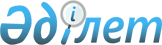 О внесении изменений в постановление Кабинета Министров Республики Казахстан от 6 января 1995 г. N 13
					
			Утративший силу
			
			
		
					Постановление Правительства Республики Казахстан от 21 декабря 1995 г. N 1824. Утратило силу - постановлением Правительства РК от 4 октября 1996 г. N 1232 ~P961232.
     Правительство Республики Казахстан постановляет:
     Внести в постановление Кабинета Министров Республики Казахстан
от 6 января 1995 г. N 13 "О Наблюдательном совете Национальной
акционерной компании "Казахтелеком" следующие изменения:
     ввести в состав Наблюдательного совета Национальной акционерной
компании "Казахтелеком":
     Оразбакова Г.И. - заместителя Министра транспорта и
                       коммуникаций Республики Казахстан -
                       председателем
     Луганскую Г.А. - начальника отдела дорожного хозяйства
                      транспорта и связи Управления
                      непроизводственной инфраструктуры Министерства
                      финансов Республики Казахстан;
     вывести из состава Совета Базылова К.Б., Шанаурову Г.В.

     Первый заместитель
      Премьер-Министра
    Республики Казахстан

      
      


					© 2012. РГП на ПХВ «Институт законодательства и правовой информации Республики Казахстан» Министерства юстиции Республики Казахстан
				